ЧЕРКАСЬК                 ІСЬКА РАДА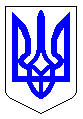 м. ЧеркасиМІСЬКИЙ ГОЛОВАРОЗПОРЯДЖЕННЯВід 28.10.2019 № 670-рПро утворення робочої групиВідповідно до статті 42 Закону України «Про місцеве самоврядування в Україні», враховуючи численні звернення та скарги громадян міста на здійснення управління багатоквартирними будинками групою компаній «Нова якість»:1. Для всебічного та об’єктивного розгляду звернень громадян щодо здійснення управління багатоквартирними будинками групою компаній «Нова якість», а також для сприяння процесу передачі технічної документації на багатоквартирні будинки у разі створення нових ОСББ в багатоквартирних будинках, управління якими здійснює група компаній «Нова якість», утворити робочу групу та затвердити її в такому персональному складі:2. Контроль за виконанням розпорядження залишаю за собою.Міський голова                                                                              А.В. Бондаренко ЯЦЕНКООлександр Олексійовичдиректор департаменту житлово-комунального комплексу (голова робочої групи);ЯКИМЧУКСергій Сергійовичголовний спеціаліст-юрисконсульт  департаменту житлово-комунального комплексу   (секретар робочої групи);КОСТОГРИЗ Володимир Анатолійовичгромадський активіст (за згодою);ВЕРБІВСЬКИЙПетро ПавловичПРІТЧЕНКО                            Оксана Олександрівнаначальник житлово-експлуатаційного відділу  департаменту житлово-комунального комплексу;начальник відділу сприяння ОСББ  департаменту житлово-комунального комплексу.